BiológiaversenyII. feladatlapA beküldési határidő: 2017. december 14.
E-mail cím: biologia@verseghy-szolnok.sulinet.hu1. feladat: KERESD A PÁRJÁT! 	12 pontAz alábbi képeken látható madaraknak két neve is van. Párosítsd a képekhez a neveket!A megoldást a megoldólapon lévő táblázatba írd!	aranymálinkó	bakcsó	halálmadár	kárókatona	kecskefejő
	kékcsóka	kormorán	kuvik	lappantyú	mátyásmadár
	nagy fakopáncs	nagy fülesbagoly	nagypóli	sárgarigó	szajkó
	szalakóta	szélkiáltó	tarka harkály	vakvarjú	uhuMegoldólap1. KERESD A PÁRJÁT!2. feladat - Kifejtendő témaA grafikon segítségével mutasd be a szavanna éghajlatát!
Határold be a szavannák földrajzi elhelyezkedését a térkép segítségével? 
Sorold fel azokat a tényezőket, amelyek veszélyeztetik a szavanna ökoszisztémáját!Sorold fel a szavanna típusait!3. Feladat - Képes feladat	5 pontMilyen növényt látsz a képen?	________________________________________Milyen földrészen őshonos? 	________________________________________Hogyan alkalmazkodott az élőhelyre jellemző körülményekhez?	______________________
	___________________________________________________________________________Jelöld a képen és nevezd meg a megfelelő testrészeit!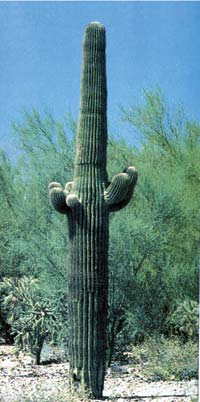 4. feladat - Fogalommagyarázat	12 pont5. feladat - Rajzos	10 pontRajzold le a mérsékelt övezet lombhullató erdő növény társulásainak függőleges elrendeződését és emeld ki azokat a tényezőket, amelyek meghatározzák ezek elhelyezkedését!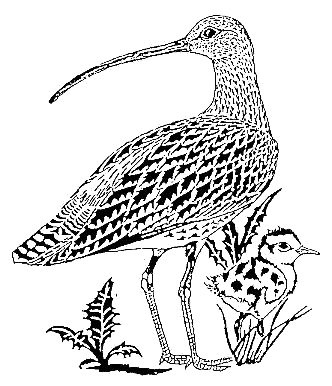 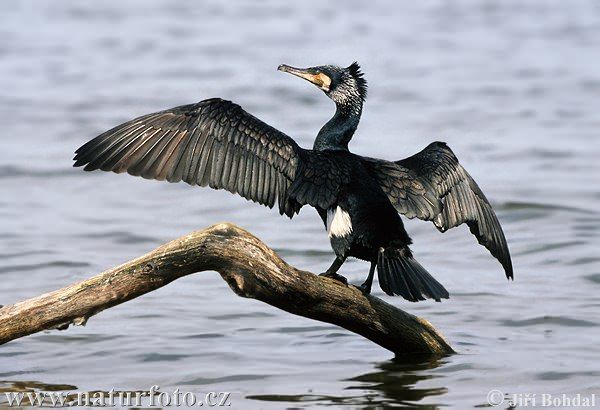 a)b)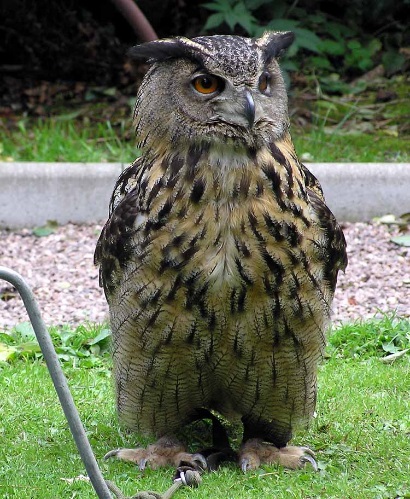 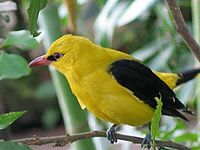 c)d)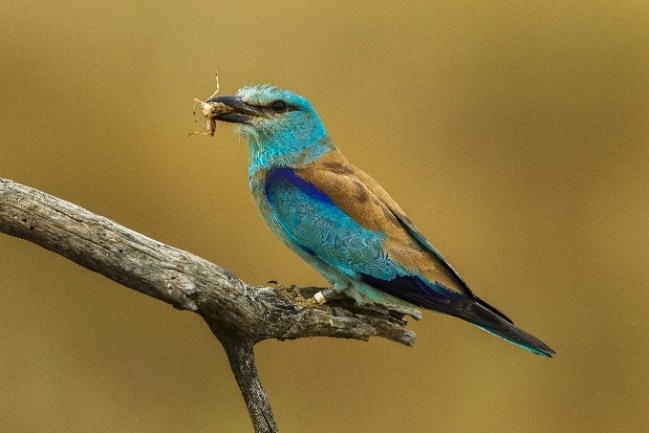 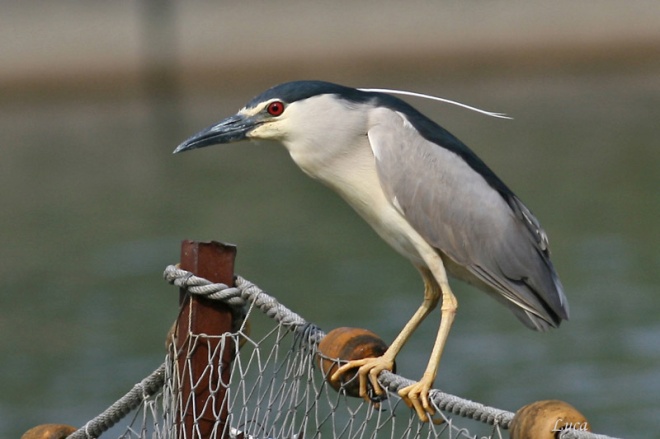 e)f)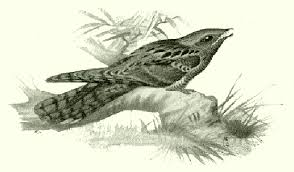 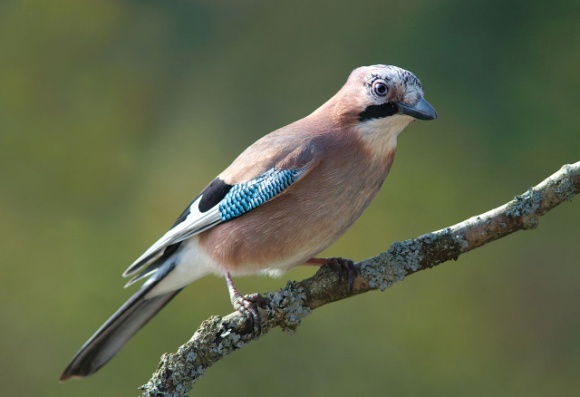 g)h)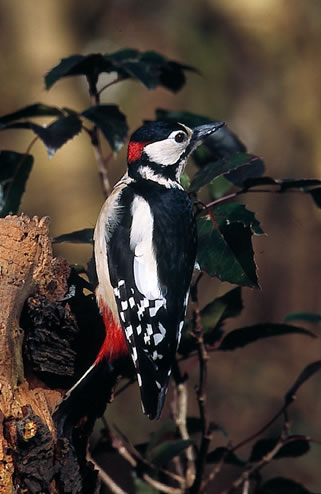 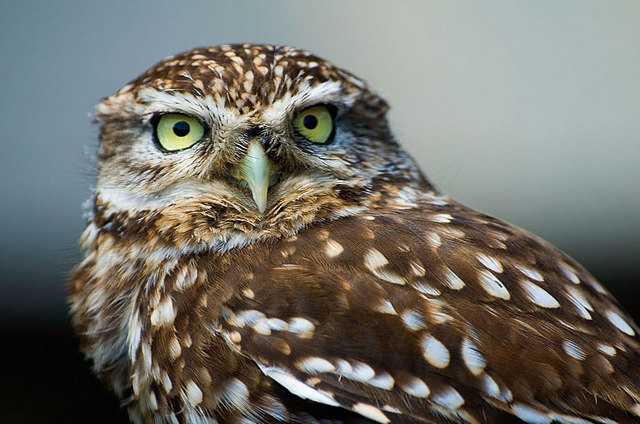 i)j)Képegyik nevemásik nevea)b)c)d)e)f)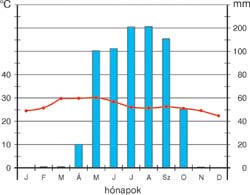 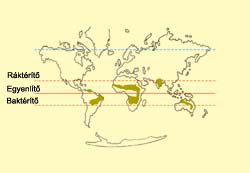 Oázis:Egyenlítő:Gepárd:Vanília:Termeszvár:Térítők: